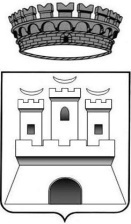 Comune di  CASTIGLIONE  DELLA  PESCAIADOMANDA DI CONTRIBUTO AFFITTO ANNO 2020DICHIARAZIONE SOSTITUTIVA DI CERTIFICAZIONE E DI ATTO DI NOTORIETÀ(ARTT. 46 e 47 DEL DPR 445/00)da compilare integralmente (in stampatello maiuscolo) e sottoscrivere ai sensi di leggeIl/La sottoscritto/a (cognome e nome)presa visione del Bando per l’assegnazione dei contributi ad integrazione dei canoni di locazione,ai sensi dell’art. 11 della L. 431/98, informato che,così come previsto all’art. 14 dello stesso, gli elenchi degli aventi diritto saranno inviati alla Guardia di Finanza, dando priorità al controllo di coloro che presentano “reddito 0” o inferiore rispetto al canone di locazione corrispostoCHIEDEai sensi dell’art. 11 della Legge 9.12.98 n. 431, l’assegnazione di un contributo ad integrazione del canone di locazione per l’anno 2020 ed a tale proposito, consapevole delle sanzioni penali, nel caso di dichiarazioni non veritiere e falsità negli atti, richiamate dall’art. 76 del DPR n° 445/2000,DICHIARA DI POSSEDERE I SEGUENTI REQUISITI PER L’ACCESSO AL CONTRIBUTO AI SENSI DELL’ARTICOLO 1 DEL BANDO(barrare le caselle scelte e compilare la domanda nelle parti mancanti)di  essere nato/a a 		prov.	 il 	codice fiscale 		di  essere  residente  nel  Comune  di  Castiglione della Pescaia (GR) in  Via/P.zza 	 	n. 	____telefono                                                 email                                                      [   ]   di essere Cittadino italiano;[   ]   di essere Cittadino di uno stato appartenente all’Unione Europea;[   ]   di essere Cittadino di uno stato non appartenente all’Unione Europea in possesso di regolare permesso di soggiorno o permesso di soggiorno CE per soggiornanti di lungo periodo; [x] di essere titolare di un contratto di locazione ad uso abitativo primario, stipulato prima della data di pubblicazione del bando ai sensi dell’ordinamento vigente, per un alloggio sito nel Comune di Castiglione della Pescaia (con esclusione degli alloggi di ERP disciplinati dalla L.R. n. 2/2019,  degli alloggi concessi dall’Amministrazione a canone concordato e degli alloggi inseriti nelle categorie catastali A/1, A/8, A/9) regolarmente registrato e intestato al richiedente;[x] di avere la residenza anagrafica nel comune di Castiglione della Pescaia (GR) presso l’immobile oggetto del suddetto contratto di locazione per il quale richiede il contributo, che ha una superficie di mq   	, calcolati sulla base della normativa per la tassa sui rifiuti;[  ]  di essere in regola con il versamento dell'imposta di registro annualità 2020 oppure[   ]  di avere optato per l’applicazione della “cedolare secca” ai sensi dell’art. 3 del D.Lgs. 23/2011;[x]  di corrispondere un canone mensile di locazione pari  a €	(importo attuale escluso gli oneri accessori - es: spese condominiali);[   ]  di essere in regola con il pagamento dei canoni di locazione;oppure[ ]  di essere moroso dal pagamento dell’affitto e di impegnarsi a richiedere al locatore la disponibilità a ricevere l'erogazione del contributo a sanatoria della morosità medesima;[x] di non essere, con il proprio nucleo familiare, assegnatario assegnatario di alloggio di Edilizia Residenziale Pubblica;[x]  che il proprio nucleo familiare risulta cosi composto:[  ]  che nel proprio nucleo familiare sono presenti n. 	soggetti ultrasessantacinquenni;[  ]  che nel proprio nucleo familiare sono presenti n. 	soggetti minorenni;[  ]  che nel proprio nucleo familiare sono presenti n. 	soggetti disabili.Nel caso di contratti cointestati con altri nuclei familiari:[  ]  che il proprio contratto di locazione risulta	cointestato	con il sig. 			          e che la quota parte di affitto corrisponde a  €         	[  ]  di non beneficiare, il sottoscritto e gli altri componenti del nucleo familiare, per l’anno 2020 di contributi finalizzati al pagamento dell’affitto erogati dal Comune di Castiglione della Pescaia o da altri enti  pubblici;[   ]  di non beneficiare il sottoscritto e gli altri componenti del nucleo familiare, per l’anno 2020, dei contributi  inerenti la prevenzione dell’esecutività degli sfratti per morosità;[  ]  che un componente del nucleo familiare ISEE, utente diretto/indiretto dell’utenza idrica, è anche titolare di Reddito / Pensione di Cittadinanza. Protocollo assegnato per RdC/PdC: ______________Dichiara altresì:[x] di essere in possesso di Dichiarazione Sostitutiva Unica, redatta ai sensi del D.P.C.M. 05/12/2013 n. 159, e relativa attestazione ISEE, in corso di validità, con valore ISE (Indicatore Situazione Economica) non superiore ad euro 28.770,41 e valore ISEE (Indicatore della Situazione Economica Equivalente) non superiore a euro 16.500,00 e che dalla stessa risultano i seguenti dati:REDDITO COMPLESSIVO del nucleo familiare anno _____ euro _______________________VALORE ISE euro_____________________VALORE ISEE euro____________________[  ]  che egli stesso e/o altri componenti del nucleo familiare indicato nella D.S.U. percepisce redditi esenti da IRPEF che per l'anno _______ sono stati di euro	                                   Come disposto dall’articolo 2 del bando, l’erogazione del contributo a soggetti che dichiarano I.S.E. pari ad euro 0,00 ovvero che hanno un I.S.E. inferiore rispetto al canone di locazione è possibile solo nei seguenti casi: presenza di dichiarazione sostitutiva dell’atto di notorietà, sottoscritta ai sensi dell’art.47 del D.P.R. n.445/2000, circa la fonte di sostentamento, debitamente verificata dal soggetto erogatore; presenza di espressa certificazione che attesti la fruizione di assistenza da parte dei Servizi Sociali del Comune di Castiglione della Pescaia. verifica da parte degli uffici comunali del reddito, rilevabile dalla D.S.U., tale da giustificare il pagamento del canone. Relativamente a quanto sopra DICHIARA, inoltre: [   ] di fruire di una fonte di sostentamento da parte di terzi; [   ] di fruire di assistenza da parte dei Servizi Sociali del Comune e di percepire, per l’anno 2020, un contributo economico complessivo di euro ___________; [ ] di avere un reddito lordo annuo, riferito all’intero nucleo familiare, che consente il pagamento del canone di locazione annuo - Di percepire redditi non inseribili nella DSU e relativa Attestazione ISE/ISEE, ai sensi del D.P.C.M. 05/12/2013 n.159 (trattamenti assistenziali, previdenziali ed indennità non soggetti a IRPEF – es. assegni sociali, pensioni di guerra, rendite INAIL, assegni di accompagnamento), redditi da attività di lavoro subordinato o parasubordinato (sino a euro 8.000,00) o reddito da lavoro autonomo (sino a euro 4.800,00).(Obbligatorio allegare dichiarazione sostitutiva dell’atto di notorietà circa la fonte di sostentamento – Modello A)Ai fini del presente bando si considera nucleo familiare quello composto dal richiedente e da tutti coloro che, anche se non legati da vincoli di parentela, risultano nel suo stato di famiglia anagrafico alla data di presentazione della domanda. I coniugi fanno sempre parte dello stesso nucleo familiare, salvo che siano oggetto di un provvedimento del Giudice o di altro procedimento in corso. Una semplice separazione di fatto non comporta la divisione del nucleo.In caso di separazione:[ ] di essere separato/a con sentenza omologata in data ____________ dal Tribunale di__________________;DICHIARA INOLTRE[ ] Assenza di titolarità, riferita a tutti i componenti del nucleo familiare, di diritti di proprietà o usufrutto, di uso o abitazione su alloggio adeguato alle esigenze del nucleo familiare ubicato a distanza pari o inferiore a 50 Km dal comune di Castiglione della Pescaia. (Distanza calcolata nella tratta stradale più breve applicando i dati ufficiali forniti dall’ACI). L’alloggio è considerato inadeguato alle esigenze del nucleo quando ricorre la situazione di sovraffollamento come determinata ai sensi dell’articolo 12, comma 8, della Legge Regionale 2/2019. [ ] Assenza di titolarità, riferita a tutti i componenti del nucleo familiare, di diritti di proprietà, usufrutto, uso e abitazione su immobili ad uso abitativo o quote di essi ubicati su tutto il territorio italiano o all’estero, ivi compresi quelli dove ricorre la situazione di sovraffollamento (art.12 c.8 LRT 2/2019), il cui valore complessivo sia superiore a 25.000,00 euro (Tale disposizione non si applica in caso di immobili utilizzati per l’attività lavorativa prevalente del nucleo familiare). Per gli immobili situati in Italia il valore è determinato applicando i parametri IMU, mentre per gli immobili all’estero applicando i parametri IVIE. Ovvero il mio nucleo familiare è titolare di immobili ad uso abitativo rientranti in una delle sottoelencate fattispecie (uno solo di essi rientrante alternativamente in una delle fattispecie – massimo tre immobili ad uso abitativo, ciascuno dei quali sia l’unico per ogni fattispecie) e quindi non sono applicabili le disposizioni relative ai punti 6) e 7) del’art. 1 del bando: [  ] Coniuge legalmente separato o divorziato che, a seguito di provvedimento dell’autorità giudiziaria, non ha la disponibilità della casa coniugale di cui è titolare. (Allegare copia del decreto di omologa della separazione o della sentenza di divorzio rilasciata dal Tribunale di riferimento). [   ] Alloggio dichiarato inagibile da parte del comune o altra autorità competente.     (Allegare la documentazione attestante l’inagibilità dell’immobile). [ ] Alloggio sottoposto a procedura di pignoramento a decorrere dalla data di notifica del provvedimento emesso ai sensi dell’art. 560 c.p.c..     (Allegare copia del provvedimento di pignoramento dell’immobile).Inoltre: [X] Valore del patrimonio mobiliare non superiore a 25.000,00 euro. Valore calcolato applicando al valore del patrimonio mobiliare dichiarato ai fini ISEE, al lordo delle franchigie di cui al D.P.C.M. n.159/2013 la scala di equivalenza prevista dalla medesima normativa. [X] Non superamento del limite di 40.000,00 euro di patrimonio complessivo. Il patrimonio complessivo è composto dalla somma del patrimonio immobiliare e del patrimonio mobiliare (Fermo restando il rispetto dei limiti di ciascuna componente come fissati dai punti 7) e 10) dell’art. 1 del bando). [ ] Titolare di diritti reali su immobili assegnati in sede di separazione giudiziale al coniuge, ovvero titolare pro-quota di diritti reali su immobili, il cui valore catastale complessivo sia superiore al limite di 25.000,00 euro, con indisponibilità giuridica delle quote degli immobili stessi. (Allegare la documentazione attestante la indisponibilità).Come disposto dall’articolo 8 del bando, i cittadini di Stati non appartenenti all'Unione Europea devono, non essendo possibile prevedere l’utilizzo della dichiarazione sostituiva ai sensi dell’art. 3 del D.P.R. 445/2000, allegare alla domanda la certificazione rilasciata dall’autorità competente dello Stato estero relativa all’assenza di titolarità di diritti su immobili nei loro Paesi d’origine di cui al punto 7) dell’articolo 1 del bando oppure, se ricorre il caso di possesso di immobili, la certificazione attestante una o più delle fattispecie previste al punto 8) dell’articolo 1 del bando.RISERVATO AI CITTADINI EXTRACOMUNITARIIl  sottoscritto 	,  consapevole  delle  sanzioni penali previste dall'art. 76 del D.P.R. 445/2000in cui incorre chi dichiara il falso o dati non più corrispondenti a veritàDICHIARA DI ESSERE STATO RESIDENTE:nel Comune di  	in Via 	n° 	dal 	al 	nel Comune di  	in Via 	n° 	dal 	al 	nel Comune di  	in Via 	n° 	dal 	al 	nel Comune di  	in Via 	n° 	dal 	al 	[X] di aver preso visione del bando ed accettarlo senza riserve in ogni sua parte. [X] Di essere consapevole: che il Comune verificherà l’effettiva situazione economica e familiare del richiedente tramite i Servizi Sociali del comune di Castiglione della Pescaia, in riferimento alle situazioni con I.S.E.E. pari ad euro 0,00, ovvero inferiore rispetto al canone per cui si richiede il contributo; che l’amministrazione comunale in sede di istruttoria sottoporrà la presente dichiarazione a controlli e verifiche; che sui dati dichiarati potranno essere effettuati controlli ai sensi dell’art. 71 del D.P.R. n.445/2000 e consapevole, altresì, delle sanzioni penali previste dagli artt. 75 e 76 del D.P.R. n.445/2000 in cui incorre chi rende dichiarazioni false; che potranno essere eseguiti i controlli di cui all’art.71 del D.P.R. n.445/2000, diretti ad accertare le veridicità delle informazioni fornite anche da parte della competente Guardia di Finanza;che qualora emerga la non veridicità del contenuto della presente dichiarazione il dichiarante decadrà dai benefici ottenuti;che qualsiasi variazione della situazione sopra dichiarata comporta l’obbligo della segnalazione e, a tal fine, si impegna a darne tempestiva comunicazione all’ufficio comunale preposto, ove si presenti la necessità;che ai fini della riscossione del contributo dovranno essere prodotte copie delle ricevute del pagamento del canone relativamente a tutti i mesi dell’anno 2020 ed a tale scopo si impegna a presentarle all’Ufficio Casa del comune entro la data del 31/01/2021.INFORMAZIONI SUL CONTRATTO DI LOCAZIONE (barrare la condizione):[  ]  contratto stipulato ai sensi della L. 431/98 (art. 2 comma 3) – canone concordato;[  ]  contratto stipulato ai sensi della L. 431/98 (art. 2 comma 1) – canone libero;[  ]   contratto stipulato ai sensi della L. 431/98 (art. 5) – canone transitorio;[  ]  contratto stipulato ai sensi della L. 392/78 – equo canone; [  ]  contratto stipulato ai sensi della L. 359/92 – patti in deroga; [  ]  sfratto esecutivo in corso. DICHIARAinoltre, che il pagamento del contributo ad integrazione del canone di locazione eventualmente concesso per l’anno 2020 dovrà avvenire: [  ] mediante accredito su Conto Corrente Bancario o Postale, intestato al richiedente con il seguente codice IBAN:oppure[  ] mediante____________________________________________________________________DOCUMENTI CHE SI ALLEGANO:[  ] Copia documento di identità del richiedente in corso di validità. [  ] Per i cittadini extracomunitari, copia permesso di soggiorno in corso di validità. [ ] Copia integrale del contratto di locazione e della documentazione indicante ed attestante gli estremi della registrazione presso l’Agenzia delle Entrate. [ ] Copia del documento attestante il pagamento dell’ultima imposta di registro annuale (Mod. F23/24), o in alternativa della documentazione attestante la scelta del proprietario circa l’applicazione della cedolare secca ai sensi dell’art.3 del D.Lgs. 23/2011 e successive modificazioni. Nel caso di titolarità di diritti di proprietà, usufrutto, uso e abitazione su immobili ad uso abitativo o quote di essi ubicati su tutto il territorio italiano o all’estero, di cui all’articolo 1 punti 3) e 4) del bando, documentazione attestante l’indisponibilità degli immobili di proprietà come previsto dall’articolo 1 punto 5) del bando: [ ] copia del decreto di omologa della separazione o della sentenza di divorzio rilasciata dal Tribunale di riferimento; [ ] certificato o altra documentazione attestante la inagibilità dell’immobile, rilasciata dal comune o altra autorità competente; [ ] provvedimento di pignoramento dell’immobile, emesso ai sensi dell’art. 560 c.p.c.. Nel caso di diritti reali su immobili assegnati in sede di separazione giudiziale al coniuge, ovvero i soggetti titolari pro-quota di diritti reali su immobili, il cui valore catastale complessivo sia superiore al limite di 25.000,00 euro, di cui all’articolo 1 punto 11) del bando: [ ] documentazione attestante l’indisponibilità giuridica delle quote degli immobili stessi. In riferimento alla documentazione relativa alla titolarità di diritti su immobili ad uso abitativo, come disposto dall’articolo 9 del bando, i cittadini di Stati non appartenenti all’Unione Europea, non essendo possibile prevedere l'utilizzo della dichiarazione sostitutiva, ai sensi dell'art.3 del D.P.R. n.445/2000, devono allegare alla domanda, a pena di esclusione, la certificazione rilasciata dall’autorità competente dello Stato estero relativa all’assenza di titolarità di diritti su immobili nei loro Paesi d’origine di cui al punto 7) dell’articolo 1 del bando oppure, se ricorre il caso di possesso di immobili, la certificazione attestante una o più delle fattispecie previste al punto 8) dell’articolo 1 del bando. [ ] Dichiarazione Sostitutiva Unica redatta secondo la nuova normativa di cui al D.P.C.M. 05/12/2013 n.159, e relativa attestazione ISE/ISEE, in corso di validità. Per i nuclei familiari con Attestazione ISE pari ad euro 0,00, ovvero inferiore rispetto al canone annuo di locazione (fare riferimento a quanto disposto dall’articolo 2 del bando): [ ] dichiarazione sostitutiva dell’atto di notorietà, sottoscritta ai sensi dell’art.47 del D.P.R. n.445/2000, circa la fonte di sostentamento (Obbligatorio allegare dichiarazione sostitutiva dell’atto di notorietà – Modello A); [ ]  certificazione che attesti la fruizione di assistenza dei Servizi Sociali del Comune di Castiglione della Pescaia.[ ] per i soggetti che richiedano l’attribuzione del punteggio di cui all’art. 7 ID 1 del bando , certificazione rilasciata dalle competenti autorità che attestino l’handicap grave e/o l’invalidità pari o superiore al 75%, come definito dalle Leggi 118/1971, 18/1980, 104/1992 e normative assimilate (non sono ammesse certificazioni del medico curante o specialistiche). [ ] copia atto di intimazione di sfratto oppure copia dell'ordinanza di convalida di sfratto per morosità. [ ] Altra documentazione ___________________________________________________________ ________________________________________________________________________________ ________________________________________________________________________________. Informativa privacy - Regolamento generale protezione dati 679/2016Il Comune di Castiglione della Pescaia informa che i dati personali richiesti sono prescritti dalle disposizioni vigenti ai fini del procedimento relativo al presente avviso e verranno utilizzati esclusivamente per tale scopo. Il trattamento dei dati personali forniti avverrà nel rispetto della normativa vigente e degli obblighi di riservatezza a cui l’ente è tenuto, ai sensi del Regolamento UE R.G.P.D. 679/2016, relativo alla protezione delle persone fisiche con riguardo al trattamento dei dati personali, nonché alla libera circolazione di tali dati. Finalità del trattamento:La raccolta dei dati da parte del comune di Castiglione della Pescaia persegue finalità istituzionali e riguarda adempimenti di legge o di regolamento. Il trattamento è connesso all'esecuzione dei propri compiti di interesse pubblico o comunque connessi all'esercizio dei propri pubblici poteri, ivi incluse le finalità di archiviazione. Il conferimento ed il trattamento dei dati sono stabiliti per legge e quindi non necessitano di previa richiesta di consenso.Il Comune di Castiglione della Pescaia tratterà i dati personali conferiti o acquisiti presso banche dati istituzionali interne o di altri enti istituzionali pubblici, con modalità prevalentemente informatiche e telematiche, per le finalità connesse alla procedura per l’erogazione dei contributi ad integrazione dei canoni di locazione per l'anno 2020, ex art.11 L. n.431/1998 e D.G.R.T. n.402/2020.Categoria Particolare Dati:Il Comune di Castiglione della Pescaia, per le finalità inerenti il procedimento di cui al presente bando, potrà trattare categorie particolari di dati personali, ai sensi degli artt.9 e 10 del Regolamento UE R.G.P.D. 679/2016. Il trattamento sarà effettuato solo se trova il proprio fondamento in una norma di legge o regolamento o su espresso consenso. Modalità Trattamento e Conservazione:Il trattamento sarà svolto in forma automatizzata e/o manuale, ai sensi di quanto previsto dall’art.32 del Regolamento UE G.D.P.R. 679/2016, in materia di misure di sicurezza e ad opera di soggetti appositamente incaricati. Nel rispetto dei principi di liceità, limitazione delle finalità e minimizzazione dei dati, i dati personali saranno trattati e conservati per il periodo di tempo strettamente necessario al conseguimento delle finalità per le quali sono raccolti. Successivamente i dati saranno conservati in conformità alle norme, in ossequio al principio di ultrattività sulla conservazione della documentazione amministrativa.Categorie Destinatari e Diffusione:I dati personali potranno essere diffusi o comunicati a soggetti pubblici o privati nei casi previsti dalla legge o regolamento.I dati personali saranno trattati dal comune di Castiglione della Pescaia e da altre pubbliche amministrazioni ai quali gli stessi saranno inviati per l’accertamento delle dichiarazioni rese ai sensi del D.P.R. n.445/2000. Inoltre i dati personali saranno comunicati alla Regione Toscana per gli adempimenti connessi all'erogazione del contributo di cui al presente bando.Trasferimento Dati:La gestione e la conservazione dei dati personali avverrà su server ubicati in Italia del Titolare e/o di società terze, nominate quali Amministratori di Sistema e/o Responsabile esterno del Trattamento. I dati personali non saranno trasferiti né in Stati membri dell’Unione Europea né in Paesi terzi non appartenenti all’Unione Europea.Esistenza di un processo decisionale automatizzato, compresa la profilazione:Il comune di Castiglione della Pescaia non adotta alcun processo decisionale automatizzato, compresa la profilazione. Diritti dell’interessato:In ogni momento, l’interessato potrà esercitare il diritto di accesso ai dati personali; ottenere la rettifica o la cancellazione degli stessi o la limitazione del trattamento che la riguardano; opporsi al trattamento; ottenere la portabilità dei dati; revocare eventuale consenso, ove previsto; proporre reclamo all'autorità di controllo (Garante della Privacy).Titolare Trattamento Dati:Il titolare del trattamento dei dati personali è il comune di Castiglione della Pescaia, nella persona del Sindaco pro tempore Giancarlo Farnetani, con sede in Strada Provinciale del Padule, km 19 – 58043 Castiglione della Pescaia (GR), riferimenti: PEC comune.castiglione.pescaia@legalmail.it - mail g.farnetani@comune.castiglionedellapescaia.gr.it Tel.0564-927211. Responsabile Trattamento Dati:Il Responsabile del trattamento dei dati personali per il presente procedimento è il Funzionario Responsabile del Settore “Pianificazione e Paesaggio” del Comune di Castiglione della Pescaia, ing. Donatella Orlandi – Riferimenti: PEC comune.castiglione.pescaia@legalmail.it - mail d.orlandi@comune.castiglionedellapescaia.gr.it - Tel.0564-927197. Responsabile Protezione Dati:Il Responsabile della protezione dei dati personali è la SYSMAR Srl (P.Iva 01167010535), con sede legale in via Mazzini, 8 – 58100 Grosseto (GR), nella persona del legale rappresentante Marco Ristori – Riferimenti: PEC sysmar@legalmail.it Mail sysmar@sysmar.com Tel.0564-23644 Responsabile Procedimento:Il Responsabile del procedimento è il Responsabile del settore Pianificazione e Paesaggio del Comune di Castiglione della Pescaia ing. Donatella Orlandi – Riferimenti: PEC comune.castiglione.pescaia@legalmail.it - mail d.orlandi@comune.castiglionedellapescaia.gr.it - Tel.0564-927197 Si informa che il trattamento dei dati da parte del Comune di Castiglione della Pescaia è essenziale per l'adempimento dei procedimenti previsti e che pertanto il mancato conferimento dei dati personali richiesti e previsti potrà comportare la mancata accettazione della domanda di partecipazione all'avviso pubblico.Data  	FIRMA DEL DICHIARANTE(in forma estesa e leggibile)NOME E COGNOMECODICE FISCALELUOGO E DATA DI NASCITARAPPORTO CON IL RICHIEDENTEcapofamigliaCaratteri  alfabetici coordinate PaeseCaratteri  alfabetici coordinate PaeseCaratteri numerici Cin EuropaCaratteri numerici Cin EuropaCarattere alfabeticoCaratteri numerici relativi a codice ABI bancaCaratteri numerici relativi a codice ABI bancaCaratteri numerici relativi a codice ABI bancaCaratteri numerici relativi a codice ABI bancaCaratteri numerici relativi a codice ABI bancaCaratteri numerici relativi a codice CAB bancaCaratteri numerici relativi a codice CAB bancaCaratteri numerici relativi a codice CAB bancaCaratteri numerici relativi a codice CAB bancaCaratteri numerici relativi a codice CAB bancaCaratteri alfanumerici relativi all’indicazione del conto correnteCaratteri alfanumerici relativi all’indicazione del conto correnteCaratteri alfanumerici relativi all’indicazione del conto correnteCaratteri alfanumerici relativi all’indicazione del conto correnteCaratteri alfanumerici relativi all’indicazione del conto correnteCaratteri alfanumerici relativi all’indicazione del conto correnteCaratteri alfanumerici relativi all’indicazione del conto correnteCaratteri alfanumerici relativi all’indicazione del conto correnteCaratteri alfanumerici relativi all’indicazione del conto correnteCaratteri alfanumerici relativi all’indicazione del conto correnteCaratteri alfanumerici relativi all’indicazione del conto correnteCaratteri alfanumerici relativi all’indicazione del conto corrente